Apply the following Rotations and state the new coordinates.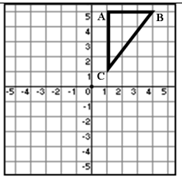 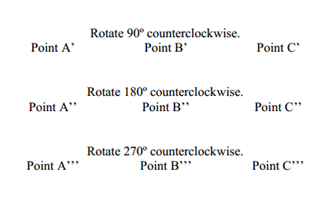 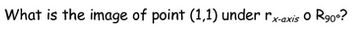 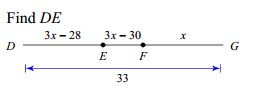 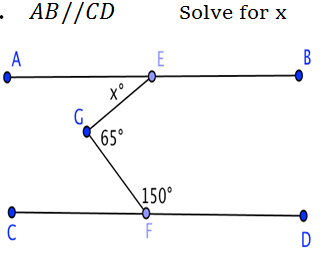 Solve for “x”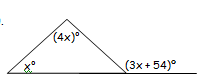 Solve for “x”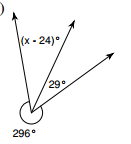 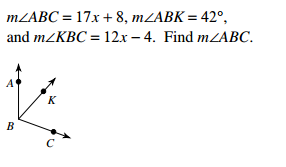 